Publicado en Málaga el 30/01/2024 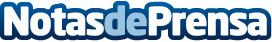 Inversiones inmobiliarias en España: una oportunidad sólida y atractiva en el mercado de bienes raíces en España, según la empresa KPC EspañaEn un contexto económico en constante evolución, los inversores buscan oportunidades sólidas y rentables para diversificar sus carteras. En este sentido, el mercado inmobiliario español se presenta como una opción atractiva y confiable para aquellos interesados en invertir en bienes raícesDatos de contacto:KPC EspañaKPC EspañaNota de prensa publicada en: https://www.notasdeprensa.es/inversiones-inmobiliarias-en-espana-una_1 Categorias: Nacional Inmobiliaria Finanzas Andalucia http://www.notasdeprensa.es